COMUNE DI LANDRIANOPROVINCIA DI PAVIA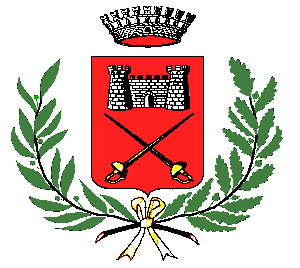 ________________________________________P.zza Garibaldi 14 - 27015 LandrianoTEL. 0382/64001 – 64002     FAX 0382/615581 - 615690E-mail:info@comune.landriano.pv.itPec :info@pec.comune.landriano.pv.itwww.comune.landriano.pv.itP.I. 00414560185PREMESSO CHEcon delibera n. 115 del 29.09.2020 la Giunta Comunale ha approvato un bando per l’erogazione di contributi economici a favore delle famiglie che versano in situazione di disagio economico, in relazione all’emergenza sanitaria COVID – 19;nel rispetto delle disposizioni della Giunta Comunale, ritenendo necessario dare ampia pubblicità all’iniziativa mediante l’emanazione e la diffusione di avviso pubblicoSI RENDE NOTO CHENegli articoli seguenti sono definiti i requisiti di accesso, le modalità di presentazione della domanda, le risorse disponibili, i criteri di valutazione e le modalità di assegnazione dei contributi.ART. 1 – FINALITA’ E RISORSEIl presente avviso disciplina le modalità per l’assegnazione di contributi economici “una tantum” a favore dei cittadini residenti nel Comune di Landriano che versano in condizioni di disagio economico, in relazione alle difficoltà conseguenti alla situazione di emergenza sanitaria determinata dal COVID-19. Le risorse complessivamente disponibili per l’assegnazione dei contributi di cui al presente avviso pubblico ammontano a €.35.000,00.I contributi verranno assegnati fino ad esaurimento delle risorse disponibili, nel rispetto nell’ordine della graduatoria, redatta sulla base dei criteri fissati per accedere ai suddetti benefici, come indicato nel successivo art. 5.I contributi economici oggetto del presente avviso sono volti ad integrare il reddito famigliare per quanto attiene alla gestione della quotidianità. Essi potranno essere utilizzati a copertura delle spese sostenute nel corso dell’anno 2019 per le utenze domestiche.Gli interessati dovranno presentare la domanda attraverso l’invio e-mail del modulo allegato all’indirizzo info@comune.landriano.pv.it oppure presso l’ufficio protocollo del Comune di LandrianoART. 2 – REQUISITI PER L’ACCESSO AL CONTRIBUTOPossono accedere al contributo i nuclei famigliari in possesso dei seguenti requisiti:essere residenti a Landriano;aver subito una riduzione della capacità reddituale a causa dell’emergenza sanitaria in atto (es. licenziamento, riduzione dello stipendio, cessazione attività);avere un valore ISEE o ISEE corrente  in corso di validità inferiore a € 12.000,00;Sono inclusi altresì i nuclei famigliari già in carico ai Servizi Sociali e i nuclei famigliari che rappresentano nella domanda particolari situazioni di necessità; in questi casi il Comune si riserva di effettuare una valutazione specifica, mediante l’acquisizione di documentazione e/o colloquio con l’Assistente Sociale competente.NON possono presentare istanza, i nuclei famigliari in possesso di un patrimonio mobiliare complessivo superiore a € 3.000,00, alla data del  31.07.2020 (valore complessivo dei depositi e conti correnti bancari e postali di tutti i componenti del nucleo)titolari di beni di lusso o comunque indicatori di rilevante capacità reddituale, ad esempio (autovetture con potenza superiore a 21 cv fiscali; motocicli con cilindrata superiore a 650 cc;)titolari di diritti reali di godimento di beni immobili, escluso l’alloggio di residenza;beneficiari di altri contributi pubblici nell’anno 2020 per le finalità del presente avviso.L’Amministrazione Comunale si riserva la facoltà di effettuare accertamenti in merito.ART. 3 – ENTITA’ DEL CONTRIBUTOIl contributo massimo erogabile è pari a €. 300,00. I contributi saranno erogati mediante bonifico sul conto corrente indicato sulla domanda, a sostegno di spese effettivamente sostenute nel corso dell’anno 2019 e documentate. ART. 4 – TEMPI E MODALITA’ DI PRESENTAZIONE DELLA DOMANDAPer concorrere all’assegnazione del contributo, le persone interessate dovranno presentare apposita istanza al Protocollo dell’Ente mediante l’invio all’e-mail info@comune.landriano.pv.it, oppure presso l’ufficio protocollo del Comune di Landriano utilizzando esclusivamente la modulistica allegata al presente avviso Le istanze dovranno essere corredate da:copia fotostatica non autenticata di documento di identità, in corso di validità, del soggetto dichiarante, ai sensi dell’art. 38 comma 3 del DPR n. 445/2000;copia permesso di soggiorno (per cittadini extracomunitari);copia dell’attestazione ISEE in corso di validità;copia delle fatture quietanzate relative alle utenze (gas o luce o acqua o TARI) dell’anno 2019 o altri documenti attestante il pagamento;documenti attestanti il patrimonio mobiliare alla data del  31.07.2020;documentazione attestante la riduzione della capacità reddituale a causa dell’emergenza sanitaria in atto (es: licenziamento, riduzione dello stipendio, cessazione attività);e dovranno pervenire al protocollo  entro le ore 10:00.del 31 OTTOBRE 2020 per essere inserite nella graduatoria valevole per la prima assegnazione.Le domande pervenute successivamente al 31 OTTOBRE 2020 verranno valutate e finanziate con graduatorie successive, formate con riferimento alle domande pervenute entro il giorno 15 ed entro il giorno 30 di ogni mese, sino a concorrenza dei fondi disponibili, qualora presenti.Il presente bando e la modulistica sono disponibili sul sito web del Comune di Landriano  www.comune.landriano.pv.it.I moduli per la presentazione della domanda possono essere scaricati dal sito internet istituzionale e   disponibili anche in formato cartaceo in apposito contenitore posto all’ingresso degli uffici comunali.ART. 5 – MODALITA’ DI VALUTAZIONE DELLE DOMANDE E FORMAZIONE DELLA GRADUATORIAAlla scadenza dei termini di cui al precedente art. 4, il Comune procederà all’istruttoria delle domande ai fini della verifica del possesso dei requisiti, nonché alla verifica della presenza della documentazione richiesta a corredo dell’istanza. Qualora venga verificata una carenza documentale o omesse dichiarazioni, il richiedente, attraverso comunicazione e mail, sarà invitato a completare l’istanza entro il termine di giorni 3 (tre) dalla data dell’avvenuta comunicazione. Trascorso inutilmente tale termine la domanda sarà esclusa.Ultimata tale fase di verifica della completezza e regolarità delle istanze, si provvederà a redigere la graduatoria delle domande idonee.Costituisce criterio preferenziale per la concessione del contributo il verificarsi di una o più condizioni collegate alla crisi dell’emergenza sanitaria da Covid-19, qui elencate a titolo esemplificativo e non esaustivo:perdita del posto di lavoroconsistente riduzione dell’orario di lavoro mancato rinnovo dei contratti a terminecessazione di attività libero-professionalimalattia grave, decesso di un componente del nucleo familiareLe condizioni sopra elencate, per essere considerate collegate all’emergenza sanitaria da Covid-19, devono essersi verificate dopo il 24 febbraio 2020. In particolare la graduatoria sarà formata applicando i seguenti criteri, elencati in ordine di priorità:presenza di più persone nel nucleo con condizioni collegate all’emergenza sanitaria da Covid -19, come sopra elencate; a meno che si tratti di nucleo con un solo componente;presenza di una persona nel nucleo con condizioni collegate alla crisi derivante dall’emergenza sanitaria da Covid -19, come sopra elencate; presenza di figli minori e/o persone disabili; fermo restando le priorità di cui al punto 1 e al punto 2; minor valore dell’indicatore ISEE ; ferme restando le priorità precedenti, i nuclei familiari con ISEE più basso avranno la priorità sugli altri nuclei;nucleo famigliare in carico ai Servizi Sociali o altre situazioni di necessità comprovate;In caso di parità, la graduazione delle domande avverrà sulla base dell’età del componente più giovane del nucleo, in ordine crescente.Le domande presentate saranno istruite e valutate dal Servizio Sociale del Comune, con il supporto dell’Assistente Sociale competente. Qualora occorrente ci si riserva di approfondire la situazione di necessità rappresentata nella domanda con acquisizione di ulteriore documentazione o colloquio con l’assistente sociale.L’Amministrazione Comunale si riserva, la possibilità di ridurre proporzionalmente il valore del contributo al fine di accogliere un maggior numero di domande idonee.ART. 6 – MODALITA’ DI COMUNICAZIONE DELL’ESITO DELLE VALUTAZIONIIl Comune provvederà a comunicare agli aventi diritto l’assegnazione del contributo ART. 7 – CONTROLLI, REVOCHE E SANZIONIIl Comune di Landriano si riserva di effettuare controlli, anche a campione, sulle dichiarazioni rese dai richiedenti, avvalendosi delle informazioni in suo possesso, nonché di quelle di altri enti della Pubblica Amministrazione e richiedendo nei casi opportuni l’intervento della Guardia di Finanza.Nel caso di false dichiarazioni al fine di ottenere indebitamente i benefici previsti dal presente Avviso si procederà ai sensi dell'art. 26 della Legge n. 15/68 e dell'art. 485 del Codice Penale con la denuncia all'Autorità Giudiziaria per le sanzioni penali conseguenti e con la richiesta della restituzione di quanto indebitamente ricevuto.ART. 8 – INFORMATIVA SUL TRATTAMENTO DEI DATI PERSONALIAi sensi dell’art. 13 del regolamento UE n. 2016/679 (Regolamento Generale sulla Protezione dei dati personali) si informano gli interessati che i dati personali, compresi quelli particolari (c.d. Dati sensibili) e quelli relativi a condanne penali o reati (c.d. dati giudiziari), sono trattati dal Comune di Landriano in qualità di titolare del Trattamento, esclusivamente per le finalità connesse all'erogazione del presente contributo e per le successive attività di controllo.Il trattamento dei dati forniti direttamente dagli interessati o comunque acquisiti per le suddette finalità, è effettuato presso il Comune di Landriano con l’utilizzo di Procedure informatizzate da persone autorizzate ed impegnate alla riservatezza.Il conferimento dei dati è obbligatorio ed il rifiuto di fornire gli stessi comporterà l’impossibilità di dar corso alla valutazione della domanda di contributo, nonché agli adempimenti conseguenti.I dati personali saranno conservati per tutto il tempo in cui il procedimento può produrre effetti ed in ogni caso per il periodo di tempo previsto dalle disposizioni in materia di conservazione degli atti e dei documenti amministrativi.I dati personali potranno essere comunicati ad altri soggetti, pubblici e privati, e diffusi con esclusione di quelli idonei a rivelare lo stato di salute, quando tali operazioni siano previste da disposizioni di legge o di regolamento. I dati di natura personale forniti non sono trasferiti all’estero, all’interno o all’esterno dell’unione europea.Gli interessati possono esercitare i diritti previsti dall’art. 15 e ss. del GDPR ed in particolare il diritto di accedere ai propri dati personali, di chiederne la rettifica o la limitazione del trattamento, l’aggiornamento, se incompleti o erronei, e la cancellazione se ne sussistono i presupposti, nonché di opporsi al loro trattamento.Titolare del trattamento è il Comune di Landriano e Responsabile del trattamento è il Responsabile dei Servizi Sociali del Comune di LandrianoART. 9 – A CHI RIVOLGERSI PER INFORMAZIONIPer ogni informazione o chiarimento è possibile contattare  il Servizio Sociale inviando una mail a beatrice.costa@comune.landriano.pv.it o telefonando al n. 0382-613329 dal lunedì al venerdì dalle ore 10.00 alle ore 12.00. ART. 10 – RESPONSABILE DEL PROCEDIMENTOLa Responsabile del Procedimento è la Responsabile dei Servizi Sociali del Comune di Landriano Beatrice Costa.La Responsabile del Servizio     Costa Beatrice